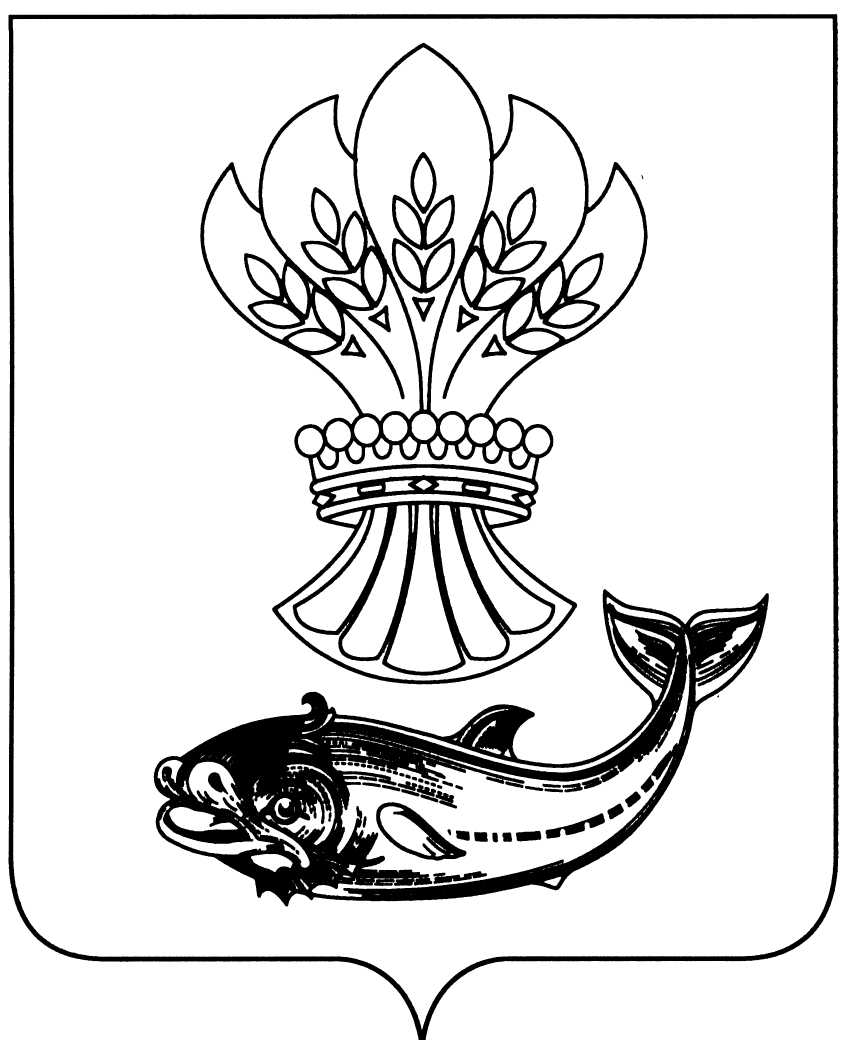 АДМИНИСТРАЦИЯ  ПАНИНСКОГО МУНИЦИПАЛЬНОГО РАЙОНАВОРОНЕЖСКОЙ  ОБЛАСТИП О С Т А Н О В Л Е Н И Еот  06.05.2019  №   157               р.п. ПаниноОб утверждении перечнейгосударственных и муниципальных услуг Панинского муниципального района Воронежской области, предоставление которых осуществляется посредством комплексного запроса  В соответствии с Федеральным законом от 27.07.2010 № 210-ФЗ «Об организации предоставления государственных и муниципальных услуг», протоколом заседания комиссии по повышению качества и доступности государственных и муниципальных услуг в Воронежской области № 28 от 28.03.2019 года, администрация  Панинского муниципального района постановляет: 1. Утвердить:Перечень муниципальных услуг, предоставляемых администрацией Панинского муниципального района Воронежской области посредством комплексного запроса  (Приложение № 1).1.2. Перечень муниципальных услуг, предоставляемых администрацией Панинского муниципального района Воронежской области при осуществлении переданных отдельных полномочий городских  и сельских поселений Панинского муниципального района Воронежской области посредством комплексного запроса (Приложение № 2).            2. Постановление администрации Панинского муниципального района Воронежской области от 07.05.2018 № 134 «Об утверждении перечня муниципальных услуг Панинского муниципального района Воронежской области, предоставление которых посредством комплексного запроса не осуществляется» признать утратившим силу. 	3. Настоящее постановление вступает в силу с даты подписания и подлежит опубликованию в официальном периодическом печатном издании Панинского муниципального района Воронежской области «Панинский муниципальный вестник». 	4. Контроль за исполнением настоящего постановления возложить на руководителя аппарата администрации Панинского муниципального района Воронежской области Лепкова Ю.Л.Глава  Панинского  муниципального района                                                                        Н.В. ЩегловПриложение № 1к постановлению  администрацииПанинского муниципального районаВоронежской областиот  ____________2019 г. № _______Перечень муниципальных услуг, предоставляемых администрацией Панинского муниципального района Воронежской области посредством комплексного запросаПредварительное согласование предоставления земельного участка, находящегося в муниципальной собственности, или государственная собственность на который не разграничена.Утверждение и выдача схем расположения земельных участков на кадастровом плане территории.Предоставление в собственность, аренду, постоянное (бессрочное) пользование, безвозмездное пользование земельного участка, находящегося в муниципальной собственности или государственная собственность на который не разграничена без проведения торгов.Предоставление в собственность и аренду земельного участка, находящегося в муниципальной собственности или государственная собственность на который не разграничена на торгах.Установление сервитута в отношении земельного участка, находящегося в муниципальной собственности или государственная собственность на который не разграничена.Заключение соглашения о перераспределении земель и (или) земельных участков, находящихся в муниципальной собственности, или государственная собственность на которые не разграничена и земельных участков. находящихся в частной собственности.Выдача разрешения на использование земель или земельного участка, находящихся в муниципальной собственности, или государственная собственность на которые не разграничена, без предоставления земельных участков и установления сервитутов.Прекращение права постоянного (бессрочного) пользования земельными участками, находящимися в муниципальной собственности или государственная собственность на которые не разграничена.Прекращение права пожизненного наследуемого владения земельными участками, находящимися в муниципальной собственности или государственная собственность на которые не разграничена.Раздел, объединение и перераспределение земельных участков, находящихся в муниципальной собственности или государственная собственность на которые не разграничена.Предоставление в аренду и безвозмездное пользование муниципального имущества.Предоставление сведений из реестра муниципального имущества.Предоставление информации об объектах недвижимого имущества, находящихся в муниципальной собственности и предназначенных для сдачи в аренду.Установление публичного сервитута в отношении земельных участков в границах полос отвода автомобильных дорог местного значения вне границ населенных пунктов в границах муниципального района, в целях прокладки, переноса, переустройства инженерных коммуникаций, их эксплуатации.Государственная регистрация заявления общественных организаций (объединений) о проведении общественной экологической экспертизы.Приём заявлений, постановка на учёт и зачисление детей в образовательные учреждения, реализующие основную общеобразовательную программу дошкольного образования (детские сады).Предоставление сведений информационной системы обеспечения градостроительной деятельности.Выдача разрешений на установку рекламных конструкций на соответствующей территории, аннулирование таких разрешений.Заключение договора на установку и эксплуатацию рекламной конструкции на земельном участке, здании или ином недвижимом имуществе, находящемся в муниципальной собственности, а также на земельном участке, государственная собственность на который не разграничена.Выдача архивных документов (архивных справок, выписок и копий).21. Присвоение квалификационных категорий спортивных судей в порядке, установленном Положением о спортивных судьях.Присвоение спортивных разрядов в порядке, установленном Положением о Единой всероссийской спортивной классификации.23. Принятие на учет граждан, претендующих на бесплатное предоставление земельных участков.24. Включение в реестр многодетных граждан, имеющих право на бесплатное предоставление земельных участков.Приложение № 2к постановлению  администрацииПанинского муниципального районаВоронежской областиот  _____________ 2019  г. № _______Перечень муниципальных услуг, предоставляемых администрацией Панинского муниципального района  Воронежской области при осуществлении переданных отдельных полномочий  городских и сельских поселений  Панинского муниципального района Воронежской области посредством комплексного запроса1. Выдача разрешения на строительство.2. Подготовка и выдача разрешений на ввод объекта в эксплуатацию.3. Предоставление градостроительного плана земельного участка.4. Выдача акта освидетельствования проведения основных работ по строительству (реконструкции) объекта индивидуального жилищного строительства с привлечением средств материнского (семейного) капитала.5. Предоставление решения о согласовании архитектурно-градостроительного облика объекта.